На правах рукописи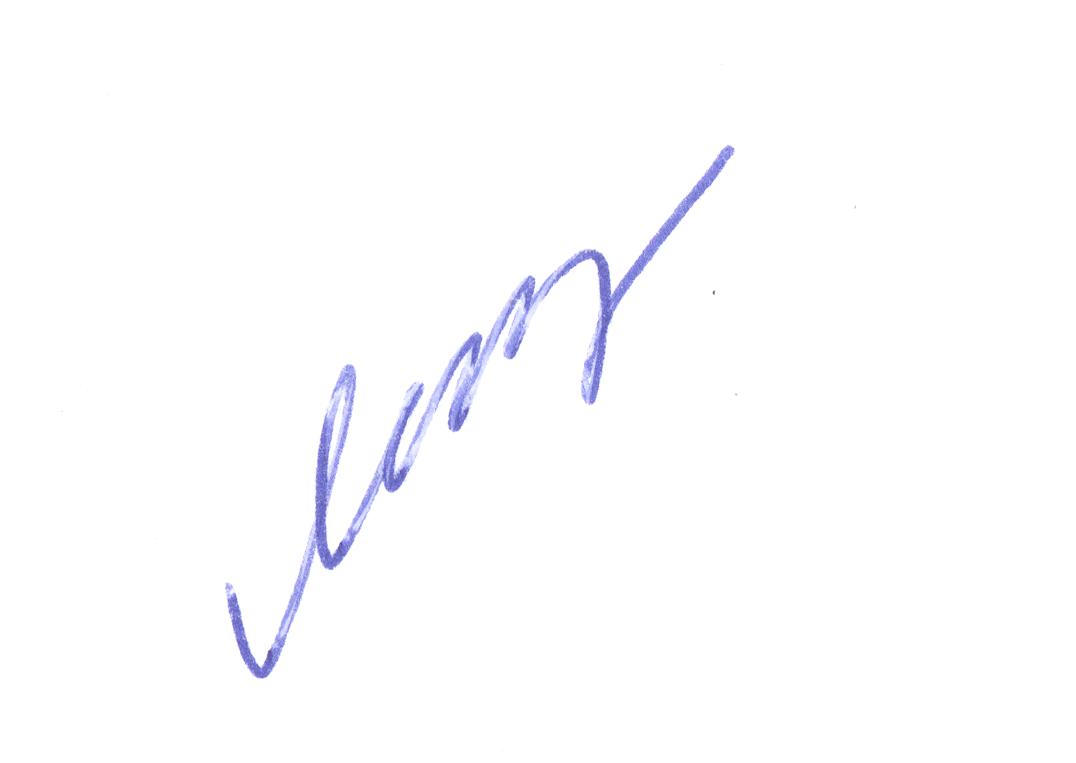 Лешукова Елена ВладимировнаОТРАЖЕНИЕ ТЕРРОРА ГРАЖДАНСКОЙ ВОЙНЫ                                                               НА ТЕРРИТОРИИ ЗАПАДНОЙ СИБИРИ                                                                В НАУЧНОЙ И ОБЩЕСТВЕННО-ПОЛИТИЧЕСКОЙ ЛИТЕРАТУРЕСпециальность 07.00.09 – Историография, источниковедение                                    и методы исторического исследованияАВТОРЕФЕРАТдиссертации на соискание ученой степеникандидата исторических наукЕкатеринбург – 2013Работа выполнена на кафедре истории России Института гуманитарного образования и спорта ГБОУ ВПО «Сургутский государственный университет Ханты-Мансийского автономного округа – Югры».Научный руководитель: Прищепа Александр Иванович, доктор исторических наук, профессорОфициальные оппоненты:Скипина Ирина Васильевна, доктор исторических наук, доцент, про-фессор кафедры документоведения и документационного обеспечения управления ФГБОУ ВПО «Тюменский государственный университет»Камынин Владимир Дмитриевич, доктор исторических наук, профес-сор, профессор кафедры теории и истории международных отношений ФГАОУ ВПО «Уральский федеральный университет имени первого Президента России Б.Н. Ельцина» Ведущая организация: 	ФГБОУ ВПО «Омский государственный университет им. Ф.М. Досто-евского» Защита состоится « 13 » ноября . в ____:____ час. на засе-дании Диссертационного совета Д 004.011.01 по защите докторских и кандидатских диссертаций при ФГБУН Институт истории и археоло-гии Уральского отделения Российской академии наук (. Ека-теринбург, ул. С. Ковалевской, д. 16). С диссертацией можно ознакомиться в библиотеке ФГБУН Ин-ститут истории и археологии Уральского отделения Российской акаде-мии наук по адресу: . Екатеринбург, ул. С. Ковалевской, д. 16, к. 1101).Автореферат разослан «10 » октября .ОБЩАЯ ХАРАКТЕРИСТИКА ДИССЕРТАЦИИАктуальность темы исследования. Итогом Гражданской войны в России являются колоссальные человеческие жертвы. По официальным данным, общие людские потери составили около 8 миллионов. Столь высокая плата за столкновение политических интересов и идеологических убеждений связана не только с военными действиями. Свой вклад в превращении борьбы за власть между силами большевизма и антибольшевизма в борьбу на истребление, когда, по выражению О.В. Будницкого, «думающего по-другому стремятся не убедить, а уничтожить», сыграл взаимный террор участников военно-политиче-ского противоборства.На протяжении ХХ в. и в начале нашего столетия проблема террора периода Гражданской войны неоднократно попадала в поле зрения историков и публицистов, политиков и общественных деятелей, освещалась как в работах общероссийского масштаба, так и на региональном уровне. Став, таким образом, неотъемлемой частью историографии Гражданской войны. Однако вопрос о комплексном изучении истории освещения террора Гражданской войны отечественной исторической мыслью ещё ни разу не ставился на уровне диссертационного исследования, что предопределяет научную значимость выбранной проблемы. Немаловажна и социально-политическая актуальность исследования, связанная с тем, что «вся современная историография склоняется к тому, чтобы научиться различать заложенные в прошлом социальные риски». Объектом исследования является историческая и общественно-политическая литература ХХ – первого десятилетия ХХI в. о терроре периода Гражданской войны.Предмет исследования – процесс накопления научных знаний о терроре в годы Гражданской войны на территории Западной Сибири.Хронологические рамки охватывают прошедшие девяносто лет изучения истории Гражданской войны в России. Нижняя граница определяется публикациями участников и очевидцев, появившимися в ходе Гражданской войны, верхняя ограничена работами первого десятилетия XXI в.Территориальные рамки. В канун революционных событий . целостное единство в рамках Западно-Сибирского региона составляли две обширные губернии: Тобольская (преобразованная в апреле . в Тюменскую) и Томская. По современному административному делению это территории Кемеровской, Курганской, Новосибирской, Омской, Томской и Тюменской областей (включая автономные округа), а также Алтайского края. Научная и общественно-поли-тическая литература, освещающая террор в период Гражданской войны в пределах указанных административных образований является онтологическим фундаментом настоящего исследования. Степень изученности темы. В истории возникновения в отечественной науке исследуемой проблемы выделяются два временных периода: «советский» (1920-е – 1980-е гг.) и «постсоветский» (1990-е гг. – 2000-е гг.). Начиная с 1920-х гг. публикации как советских авторов, так и авторов «русского зарубежья», посвящённые террору периода Гражданской войны, носили описательный характер и не преследовали цель его историографического осмысления. Историографической аксиомой являлось отсутствие темы террора в историографических исследованиях и историографических обзорах В.П. Наумова, М.Е. Плотниковой, И.М. Разгона, Л.М. Спирина, В.И. Шишкина, Л.Г. Гариповой и других историков, характеризовавших процесс генезиса взглядов на события Гражданской войны 1960-е – 1980-е гг.. Так, В.И. Шишкин, тщательно анализируя дискуссионные проблемы советской историографии иностранной интервенции и Гражданской войны в Сибири, всего лишь отмечал, что белогвардейский режим, установившийся на территории Сибири при адмирале Колчаке, превосходил по жестокости царский. Кардинальное изменение историографической ситуации произо-шло в начале 1990-х гг. Мощным стимулом превращения истории террора периода Гражданской войны в самостоятельную историографическую проблему стало частичное рассекречивание документов го-сударственных архивов СССР, публикование документального сборника «Красный террор в годы гражданской войны», включавшего источники, противоречащие концептуальной схеме советской историографии. Заметную роль в процессе разрушения советской историографической традиции осмысления событий Гражданской войны сыграла книга историка-эмигранта С.П. Мельгунова «Красный террор в России», изобилующая фактами террора защитников советской власти. Её появление в начале 1990-х гг. и полученная высокая оценка явились своего рода свидетельством возрастания научной актуальности проблемы террора периода Гражданской войны в отечественной историографии. Большой вклад в историософское переосмысление вопросов насилия в революции и Гражданской войне внесли работы Ю.А. Полякова и Ю.И. Кораблёва. Критикуя советскую историографию за то, что она «на протяжении длительного времени идеализировала и романтизировала революционное насилие», Ю.А. Поляков призвал историков «не закрывать глаза на неоспоримый факт его существования, а выявлять – в соответствии с принципами историзма – причины, порождающие насилие на каждом историческом этапе, видеть условия, обстоятельства, в которых они происходили». Первая попытка обобщения имеющихся историографических источников о терроре Гражданской войны была предпринята в . И.С. Ратьковским, высказавшем ценное мнение о периодизации историографии террора периода Гражданской войны. Позднее, в монографическом исследовании «Красный террор и деятельность ВЧК в 1918 году», И.С. Ратьковский уделил большое внимание комплексному анализу работ В.И. Ленина, раскрывающему эволюцию взглядов лидера большевистской партии на революционное насилие. Во второй пол. 1990-х гг. подробные информационно-аналитиче-ские обзоры изучения истории террора периода Гражданской войны в советской литературе и литературе «русского зарубежья» были даны в отдельных главах монографических исследований В.И. Голдина и А.Л. Литвина. Оба историка обратили внимание на существование в освещении террора 1917–1922 гг. трёх направлений, методологические основы которых были заложены высказываниями и публикациями В.И. Ленина, А.И. Деникина, А.М. Горького, В.Г. Короленко, Г.В. Плеханова, Ю.О. Мартова, К. Каутского, С.П. Мельгунова, П.Н. Милюкова и других участников и очевидцев Гражданской войны. Ряд особенностей процесса накопления знаний о революционном насилии 1917 г. и последующих лет вооружённой борьбы за власть отметил В.П. Булдаков, сделавший вывод о коммеморативном характере советской историографии революции и Гражданской войны. Большое значение для историографического осмысления проблемы террора периода Гражданской войны имел доклад В.Б. Жиромской «Проблема красного и белого террора 1917–1920 гг. в отечественной историографии» на заседании Учёного совета ИРИ РАН в 2004 г., в котором был сделан вывод о преступной сущности террора как средства политической борьбы вне зависимости от того, кто его применял для достижения своих целей в ходе военного противоборства – «белые», «красные» или «зелёные» . Отдельные критические замечания об истории изучения террора периода Гражданской войны общероссийского масштаба, свидетельствующие об интенсификации рефлексии исторической мысли в данном направлении, содержатся в работах В.В. Галина, П.И. Гришанина, Г.А. Бордюгова, А.И. Ушакова, В.Ю. Чуракова, И.В. Михайлова, С.А. Павлюченкова, И.С. Ратьковского, А.М. Рыбакова, В.В. Рыбникова, появившихся в последнее двадцатилетие .Свидетельством активизации научного интереса к проблемам изучения истории Гражданской войны является рост региональных историографических исследований на Урале и в Сибири в течение последних двух десятилетий. С начала 1990-х гг. детальному историографическому анализу были подвергнуты различные аспекты Гражданской войны в работах С.Е. Алексеева, А.С. Верещагина, Е.Б. Заболотного, А.В. Иванова, В.Н. Ильченко, В.Д. Камынина, А.А. Коробкина, А.Л. Ожиганова, Е.П. Сичинского и других историков уральской школы. Заметный вклад в разработку проблем историографии Гражданской войны на территории Западной Сибири внесли С.П. Звягин, И.В. Скипина, В.В. Цысь, В.И. Шишкин и другие сибирские историки. Подробная характеристика вклада ряда сибирских авторов 1920-х гг.: В.Д. Виленского-Сибирякова, Г.В. Круссера, К.В. Дубровского, Е.Е. Колосова в разработку проблемы террора в годы Гражданской войны на территории Западной Сибири дана в работе С.П. Звягина, посвященной правоохранительной политике А.В. Колчака. Однако, анализируя уровень, достигнутый современной региональной историографией Гражданской войны, уральские и сибирские историки оставляют в стороне проблему террора, констатируя при этом, что «многие вопросы истории и историографии гражданской войны остаются открытыми». Это подтверждает необходимость всестороннего изучения темы исследования как актуальной историографической проблемы. Цель исследования состоит в выявлении уровня и особенностей процесса накопления исторических знаний о терроре периода Гражданской войны на территории Западной Сибири, нашедших отражение в исторической и общественно-политической литературе ХХ – начала ХХI в. Достижение поставленной цели связано с решением следующих задач:1. Выяснить состав источниковой базы работ о терроре, определить методы её изучения и охарактеризовать их эволюцию в процессе накопления исторических знаний о Гражданской войне.2. Проанализировать процесс формирования основных направлений освещения террора Гражданской войны и дать их характеристику. 3. Найти, систематизировать и классифицировать историографические факты по проблеме террора Гражданской войны в Западной Сибири, дать их информационно-аналитическое описание. 4. Определить особенности освещения террора Гражданской войны на территории Западной Сибири в литературе «русского зарубежья» и публикациях советских авторов. 5. Дать анализ новаторских подходов к изучению террора Гражданской войны в «постперестроечной» исторической литературе. Источниковая основа исследования. На протяжении почти столетнего освоения отечественной исторической мыслью эпохи Гражданской войны сформировался обширный пласт исторического материала о терроре этого периода, в котором выделяется два больших блока – научная литература и общественно-политическая литература. В массиве научной литературы региональные рамки исследования определили границы научного поиска: более 60% источников составляют монографии, диссертационные исследования, авторефераты, статьи, рецензии, освещающие террор в годы Гражданской войны в пределах Западной Сибири. Основой этой группы источников являются работы И.А. Абраменко, П.А. Голуба, С.П. Звягина, П.Н. Зырянова, Г.З. Иоффе, А.И. Крушанова, И.В. Курышева, В.В. Московкина, И.Ф. Плотникова, П.И. Рощевского, Л.М. Спирина, А.И. Уроватова, В.П. Хандорина, А.Е. Худякова, М.В. Шиловского, В.А. Шулдякова, В.В. Цысь, И.В. Скипиной, В.И. Шишкина, А.А. Штырбула, Т.В. Якимовой.К ним примыкают материалы научных конференций 1990-х – начала 2000-х гг.: «Словцовские чтения – 95» (1995 г.), «История крестьянства Урала и Сибири в годы гражданской войны» (1996 г.), «История «белой» Сибири» (1997 г.), «Гражданская война в Сибири» (1999 г.), «Гражданская война в России» (2002 г.). Благодаря высокой научной активности региональных исследователей, этот пласт источников достаточно объёмен. В работе он представлен тезисами В.И. Бакулина, А.В. Бакунина, О.А. Белявской, А.А. Беляева, В.П. Большакова, А.В. Войтович, Н.В. Грекова, И.И. Ермакова, В.К. Зникина, С.И. Константинова, Е.А. Корневой, Г.М. Лущаевой, А.Б. Суслова, В.Л. Телицына, Н.Г. Третьякова, уделившим большое внимание характеристике различных аспектов террора. Другим, видом источников исследования является научно-попу-лярная и краеведческая литература. Научно-полулярная литература пред-ставлена работами историков-диссидентов второй пол. ХХ в. А. Авторханова, М. Геллера и А. Некрича, а также работой В.Е. Шамбарова «Белогвардейщина» (2004 г.), являющимися примером воплощения антисоветской концепции в освещении террора периода Гражданской войны. Ценными источниками современной научно-популярной литературы о Гражданской войне являются работы политолога и социолога С.Г. Кара-Мурзы, литературоведа и историка В.В. Кожинова, журналиста В.А. Гольцева. Краеведческая литература в исследовании представлена как опубликованными работами В.И. Андросенко, М.Е. Бударина, К.В. Дубровского, К.Я. Лагунова, В.И. Николаенко, П.С. Парфёнова, А.А. Петрушина, так и неопубликованными материалами сургутского краеведа Н.И. Ездакова, хранящимися в фондах Сургутского краеведческого музея.Проследить особенности формирования основных исторических направлений в изучении террора в историографии Гражданской войны помогает привлечение материалов, освещающих террор в общероссийском масштабе или на уровне отдельных регионов России. Наиболее известными среди источников данного рода являются научные труды советского времени «История гражданской войны в СССР. 1917–1922» (в 3-х томах) и «Гражданская война в СССР» (в 2-х томах), монографические исследования В.П. Булдакова и А.Л. Литвина, выдержавшие по несколько изданий, а также современные исследования о терроре В.Д. Дзидзоева, А.М. Рыбакова и И.С. Ратьковского. Особое место в пропаганде новых научных подходов принадлежит фундаментальному труду В.П. Булдакова «Красная смута. Природа и последствия революционного насилия», выполненной на основе солидной источниковой базы, включающей более четырёх тысяч различного рода исторических источников. Заметную роль в освещении террора периода Гражданской войны в общероссийском масштабе последних двух десятилетий играют статьи и тезисы Б.П. Дементьева, А.В. Егорова, О.В. Жуковой, Л.А. Обухова, Г.Н. Петрова, А.Г. Радионенко, С.Ф. Снегирёва, Е.И. Тимонина, Е.Н. Шумилова и других авторов, опубликованные в сборниках научных конференций «Революция и человек. Быт, нравы, поведение, мораль» (1997 г.), «История и террор» (1998 г.), «Гражданская война в России» (1998 г.) и других. Общественно-политическая литература как особый вид исторических источников включает в себя массовую агитационно-пропаган-дистскую литературу, поднимающую актуальные для общества политические вопросы. Авторы публицистических работ заявляют о своём отношении к действительности через политические и идеологические призывы к читателю, создание ярких образов, что роднит публицистику с художественным произведением и отличает от научно-теоретиче-ских работ. В данном исследовании общественно-политическая литература представлена как публикациями советских авторов, так и авторов «русского зарубежья». Большие возможности для понимания эволюции исторических представлений о терроре периода Гражданской войны имеет источниковый анализ как публикаций руководителей советского государства и крупных политических деятелей М.Я. Лациса, В.И. Ленина, Л.Д. Троцкого, И.В. Сталина, М.С. Горбачёва, так и публицистических работ 1920-х – 1930-х гг. регионального сибирского уровня А. Абова, А. Борисова, К.С. Буревого, А. Буйского, В.Д. Виленского-Сибирякова, В.Д. Вегмана, И. Кантышева, И. Кукушкина, И.П. Павлуновского, Панкратова, П. Померанцева, И. Ракитникова, П. Сидорова, К. Хейфеца, а также брошюры В.А. Быстрянского «Контрреволюция и ее методы. Белый террор прежде и теперь» (1920 г.).Поскольку многие из потерпевших поражение в Гражданской вой-не покинули Родину, 1920-е гг. стали временем «начала разделения отечественной исторической мысли на советскую, с одной стороны, и зарубежную, эмигрантскую, с другой», развивавшихся независимо друг от друга в отличной социально-политической среде. Историческую мысль «русского зарубежья» мы рассматриваем как неотъемлемую часть отечественной исторической науки. Но строго к историческим исследования о терроре периода Гражданской войны, появившимся за пределами страны, можно отнести лишь публикации С.П. Мельгунова «Красный террор России» (1923 г.) и «Трагедия адмирала Колчака» (1930 г.). Остальные источники 1920-х – 1930-х гг. представлены публицистическими работами Г. Арансона, М. Горького, Р.Б. Гуля, И.З. Штейнберга.На первоначальном этапе формирования исторических знаний о событиях Гражданской войны её различные аспекты в мемуаристике «русского зарубежья» 1920-х – 1930-х гг. также освещались с определённых идейно-политических позиций, тем самым продолжая оказывать влияние на формирование общественного мнения. Это делает воз-можным в рамках данного исследования опубликованные в первое постреволюционное десятилетие воспоминания и дневники идейных противников большевиков Н.Н. Авдееева, Н.Д. Авксентьева, П.Н. Врангеля, Г.К. Гинса, Н.Н. Головина, А.И. Деникина, П.Н. Краснова, Л. Кроля, А.С. Лукомского, К.В. Сахарова, В.В. Шульгина, А.П. Будберга, И.А. Бунина, П.В. Вологодского, В.Н. Пепеляева, Д.Ф. Ракова рассматривать как образцы публицистических произведений.Для уточнения конкретной исторической информации реалий тер-рора Гражданской войны, запечатлённой в исследуемых историографических источниках, привлекались документы 5-ти фондов государственных архивов Омской (ГАОО), Томской (ГАТО) и Тюменской областей (ГАТюО), а также документальные сборники и отдельно опуб-ликованные документы. Методология исследования основывается на социокультурном подходе, предполагающем признание детерминированности исторического процесса сочетанием комплекса факторов – политического, экономического, социального, духовно-нравственного, психологического характера. Социокультурный подход объединяет и формационное, и цивилизационное видение исторического процесса, способствуя диалектическому осмыслению историографического источника как резуль-тата духовной деятельности людей, отражающего атмосферу времени его появления. Методологическими ориентирами послужили также работы ведущих отечественных теоретиков исторической науки Ю.Н. Афанасьева, В.Д. Камынина, И.Д. Ковальченко, Б.Г. Могильницкого, Н.И. Смоленского и одного из ведущих современных исследователей революции и Гражданской войны В.П. Булда-кова. Для достижения цели исследования и решения поставленных задач были применены качественные и количественные научные методы. Благодаря сравнительно-историческому анализу исследованы два направления отечественной исторической мысли – советского и «российского зарубежья», а также выявлены сходства и отличия в освещении истории террора периода Гражданской войны в общероссийском масштабе и на региональном сибирском уровне. Реконструкция на основании полученных данных процесса теоретико-методологической эволю-ции истории освещения террора периода Гражданской войны на территории Западной Сибири осуществлена при помощи ретроспективного анализа. Выводы исследования опираются на результаты описательно-повествовательного метода, благодаря которому исследовалась сущность и качественное своеобразие выявленных историографических фактов, которые связывались в единое целое. Ценность полученных выводов, а также перспективы и тенденции дальнейшего изучения истории террора периода Гражданской войны на территории Западной Сибири были определены путём их актуализации. Исходя из того, что любое историографическое исследование базируется на большом объёме информации, объективная обработка которой требует количественных методов, строящихся на математическом подсчёте и переводе словесной информации в цифровую и графическую, были применены методы: типологической группировки, монографический метод и метод контент-анализа.Научная объективность достигалась также благодаря следованию принципам достоверности, историзма и обоснованности изложения, предписывающим опираться на существующие, материализованные ис-ториографические факты и источники; в оценках и суждениях учитывать время их появления в исторической науке; стремиться не предвзято относиться к историографическому наследию, воздерживаясь от следования сложившимся догмам и стереотипам. Группировка историографических фактов по параграфам осуществлялась на основании проблемно-хронологического принципа. Научная новизна. Исследование является первой попыткой научного анализа общего хода исторической мысли в понимании террора периода Гражданской войны на территории Западной Сибири. Выявлен вклад отечественных исследователей – советских и современных, представителей «российского зарубежья» в формирование теоретических представлений о терроре 1917–1921 гг. на территории западно-сибирских губерний. Практическое значение исследования. Предпринятое информационно-аналитическое описание историографических фактов и источников, освещающих террор 1917–1921 гг. на территории Западной Сибири, и данная им оценка, являются предпосылкой для преодоления сложившейся историографической практики изучения террора как явления исторической реальности Гражданской войны на территории западно-сибирских губерний лишь в контексте с другими вопросами, а не в качестве самостоятельной научной проблемы. Конкретные результаты работы могут быть использованы при написании специальных разделов о периоде Гражданской войны, разработке спецкурсов, подготовке учебной литературы.Апробация результатов исследования. Основные положения диссертации представлены на конференциях в Бийске, Екатеринбурге, Нижневартовске, Новосибирске, Сургуте, Тамбове, Тобольске и содер-жатся в 9 публикациях, общим объёмом 2,9 печатных листов, а также обсуждались на заседании кафедры истории России Института гуманитарного образования и спорта Сургутского государственного университета. Структура работы состоит из введения, двух глав (включающих 5 параграфов), заключения, списка источников и литературы, а также приложения, содержащего 4 статистические таблицы. ОСНОВНОЕ СОДЕРЖАНИЕ ДИССЕРТАЦИИВо Введении обозначены территориальные и хронологические рамки исследования; поставлены цель и задачи, определены актуальность и новизна работы; выявлена степень научной разработанности темы; дана характеристика источниковой и методологической основам исследования. В первой главе «Источники и теоретико-методологические основы изучения истории террора Гражданской войны в отечественной науке ХХ – первого десятилетия XXI в.» исследован процесс формирования исторических взглядов на террор периода Гражданской войны в отечественной науке, определены роль и место исторических знаний о терроре в годы Гражданской войны на территории Западной Сибири в отечественной историографии общероссийского масштаба.Первый параграф «Эволюция источниковой базы и методов изучения террора в процессе накопления исторических знаний о Гражданской войне» раскрывает особенности формирования источниковой основы и методов освещения террора периода Гражданской войны отечественной исторической мыслью на протяжении ХХ – в начале XXI в. Решающее воздействие на характер источников и методы их интерпретации оказывал идеологический фактор. С другой стороны, накопление исторических знаний о терроре Гражданской войны являлось неотъемлемой частью общего процесса функционирования исторической науки и подчинялось логике её развития. В связи с чем немаловажное значение для освещения террора периода Гражданской войны имела эволюция исторической теории ХХ в., связанная с постепенной сменой ориентиров в интерпретации отечественной истории, и преодолении ориентации на теорию мировой революции и формированием советской государственно-охранительной концепции отечественной ис-тории, а в последнее десятилетие прошлого века в отказе от неё. Комплексный проблемный анализ эволюции источников о терроре периода Гражданской войны и методов их изучения в процессе накопления исторических знаний показывает, что исследуемая проблема обладает в отечественной эпистемологии как общероссийского масштаба, так и регионального сибирского уровня достаточно развитой источниковой базой. Основной корпус источников историографии террора периода Гражданской войны составляет партийная и советская публицистика, эмигрантская мемуаристика, делопроизводственная документации, источники личного происхождения – воспоминания, днев-ники и письма участников Гражданской войны. Влиятельным источником освещения террора 1917–1920 гг. для советских авторов стала партийная публицистика, сформировавшаяся ещё в ходе Гражданской войны. Опубликованные в годы Гражданской войны выступления и статьи большевицких лидеров и партийных деятелей о терроре определили методологию освещения террора советской исторической наукой на много десятилетий вперёд. В 1920-е гг. источниковая основа освещения террора Гражданской войны в Западной Сибири значительно расширилась за счёт эмигрантской мемуаристики, заметный вклад в которую внесли покинувшие страну чиновники Омского правительства и генералы колчаковской армии. Общими чертами для советских и эмигрантских публикаций о терроре Гражданской войны первого постреволюционного десятилетия были фактографизм и метафоричность языка. Литература о терроре Гражданской вой-ны 1920-х – 1930-х гг. носила агитационно-пропагандистский характер, являясь частью продолжающейся идеологической борьбы между «белой» эмиграцией и партийным руководством СССР. Утверждение клас-сово-политического подхода в советской историографии 1930-х гг. и политизированного в литературе «русского зарубежья» обусловило ко-нъюнктурность оценок террора периода Гражданской войны на сибирских просторах в работах 1930-х – 1940-х гг. У советских историков и краеведов второй пол. ХХ в. И.Т. Белимова, М.Е. Бударина, А.И. Крушанова, П.И. Рощевского, Л.М. Спирина, В.И. Шишкина и других в освещении террора периода Гражданской войны на региональном сибирском уровне популярной становится нормативно-правовая и делопроизводственная документация местных органов советской власти, отражающая специфику Гражданской войны в Западно-Сибирском регионе. Изменение методологии в изучении событий революции и Гражданской войны в 1990-е гг. связано с появлением социокультурного и антропологического подходов в практике исторических исследований. Благодаря этому источники лично происхождения – дневники и письма, раскрывающие внутренний мир участников исторических событий и позволяющие осмыслить исторический процесс во всей его многомерности и неоднозначности, становятся объектом пристального научного внимания исследователей террора периода Гражданской войны на современном этапе. Во втором параграфе «Генезис основных направлений освещения террора периода Гражданской войны в отечественной публицистике и научной литературе ХХ в.» представлен сравнительно-исторический анализ основных направлений отечественной исторической мысли в освещении террора периода Гражданской войны в общероссийском масштабе и на региональном, сибирском, уровне. На основании специфики освещения террора каждым из направлений, для удобства характеристики, в рамках данного исследования предложены обобщённые названия – «советское», «антисоветское» и «социокультурное».При всех различиях «советское» и «антисоветское» направления освещения террора периода Гражданской войны имеют одинаковую методологическую сущность – политизированный подход. Он заключается в том, что отношение к террору большевиков и их противников определяется политической позицией автора. Общей тенденцией этих направлений является следование принципу «двойного» стандарта: оправдание «своего» и осуждение «чужого» насилия. Основанные на политизированном подходе, «советская» и «антисоветская» трактовки террора периода Гражданской войны показывали исключительно внеш-ние стороны этого явления исторической реальности, укладывающиеся в общую схему военно-политического противоборствующих сил. Основоположниками такой трактовки террора периода Гражданской войны являлись лидер большевистской партии В.И. Ленин и историк-эмигрант С.П. Мельгунов. К числу современных исследователей террора периода Гражданской войны, продолжающих ориентироваться на определённые политические идеалы, принадлежат П.А. Голуб, С.В. Вол-ков, С.С. Балмасов, В.В. Шулдяков, В.Е. Шамбаров. Кардинальные изменения в освещении террора периода Гражданской в 1990-е гг., связанные с внедрением в исследовательскую практику антропологического и социокультурного подходов, привели ряд современных историков к осознанию того, что террор, как явление исторической реальности, нельзя рассматривать однозначно, и утверждению в его освещении «социокультурного» направления. Зачинателем данного направления в современной историографии революции и Гражданской войны является В.П. Булдаков, ставящий во главу угла освещения революционного насилия «психоментальность», а не только и не столько классовую сущность человека. Однако в современной исторической литературе социокультурный подход в освещении террора периода Гражданской войны пока ещё является историографической редкостью. Центральным положением в теоретических представлениях о терроре периода Гражданской войны вплоть до настоящего времени является вопрос о виновности и ответственности, возлагающиеся на политического противника.Во второй главе «Проблема террора на территории Западной Сибири в годы Гражданской войны в отечественной историографии ХХ – начала XXI в.» рассмотрена эволюция исторических представлений о терроре периода Гражданской войны на территории Западной Сибири. Первый параграф «Формирование основных представлений о терроре Гражданской войны в Западной Сибири в публицистике        первой половины ХХ века» содержит комплексную характеристику освещения террора Гражданской войны на территории Западной Сибири советской и эмигрантской публицистикой.Общественно-политическая литература 1920-х – 1930-х гг. мемуарно-публицистического характера, при всех своих недостатках, к которым относятся образность и фактографизм содержания, эпизодичность и отрывочность данных, отсутствие организационного оформления документальной источниковой базы, заложила основные представления о внешней стороне террора периода Гражданской войны на территории западно-сибирских губерний. Усилиями советских авторов и тех, кто по-кинул Россию, были сформированы представления об основных событиях, формах и способах осуществления террора всеми политическими силами, географии распространения на просторах Западной Сибири. Анализ содержания общественно-политической литературы первой пол. ХХ в. позволяет констатировать, что в период Гражданской войны террор в Западной Сибири был достаточно распространённым явлением и носил массовый характер. Основными сюжетами, раскрывающими террор периода Гражданской войны в Западной Сибири, стали Славгородское и Чернодольское народные восстания в сентябре 1918 г., военный переворот в Омске 18 ноября 1918 г., Омское восстание 22 декабря 1918 г., Тю-менское восстание в марте 1919 г., Западно-Сибирское восстание 1921 г. Без преувеличения можно утверждать, что география террора на территории Западной Сибири достаточно обширна и, при необходимости, благодаря многочисленным историографическим источникам, её можно конкретизировать и уточнять, что гораздо сложнее сделать в отношении жертв террора. Сопоставительный анализ содержания публикаций первой пол. ХХ в. показывает, что неоднократно в ходе военного противоборства на территории западно-сибирских губерний сил большевизма и антибольшевизма организаторы и жертвы террора менялись ролями. Так, участниками террора на территории западно-сибирских губерний в разных ипостасях становились крестьяне и рабочие, члены эсеровской и большевистской партий, представители военной власти, как «красной» ‒ красноармейцы, продработники, продкомиссары, председатели уездных и волостных ревкомов, так и «белой» ‒ офицеры, казаки, жандармы, контрразведка. Сопоставление фактического материала проанализированных публицистических работ позволяет говорить об идентичности внешних проявлений террора, то есть, способах его осуществления. Чаще всего в ходе вооружённой борьбы за власть участники Гражданской войны на территории Западной Сибири применяли расстрелы, аресты, с последующим содержанием в тюрьмах, а также различные изуверские способы физической расправы, наименее жестоким из которых была порка. Отдельного внимания в освещении организации террора у большинства авторов первой пол. ХХ в. заслуживает личность А.В. Колчака, а также сибирских атаманов Б.В. Анненкова, П.П. Иванова-Ринова, А.В. Катанаева, И.П. Калмыкова, И.Н. Красильникова. Общественно-политической литературе 1920-х гг. отечественная историография террора периода Гражданской войны на территории Западной Сибири обязана появлением понятий «атаманщина» и «колчаковщина», обладающих презрительно-пренебрежительным смыслом. Однако их широкое распространение в советской исторической литературе не способствовало в полной мере воссозданию реальной картины террора Гражданской войны на территории Западной Сибири. Сложившаяся в общественно-политической литературе первой пол. ХХ в. на основе политизированного подхода картина террора Гражданской войны в Западной Сибири, носила тенденциозный характер, превращавший освещение этого аспекта в работах советских авторов 1930-х – 1940-х гг. в фон военно-политического противоборства большевиков и их идейных противников. Во втором параграфе «Трактовка террора периода Гражданской войны в Западной Сибири советской историографией середины 1950-х – конца 80-х гг.» анализируется вклад, в научную разработку проблемы террора периода Гражданской войны на просторах Западной Сибири советских историков и краеведов И.Т. Белимова, М.Е. Бударина, Г.З. Иоффе, А.И. Крушанова, П.И. Рощевского, Л.М. Спири-на. Благодаря их усилиям дальнейшую разработку в советской историографии 1960-х – 1980-х гг. получил вопрос об ответственности и виновности в развязывании террора. Большую помощь в этом оказывали публикации документальных сборников и воспоминаний участников и очевидцев событий 1917–1922 гг., многие из которых в это время были ещё живы. Таким образом, фактическое насыщение советской ис-торической литературы сведениями о терроре Гражданской войны на территории Западной Сибири в советской историографии второй пол. ХХ в. было достаточно полным. На основе привлечённых для анализа публикаций и исследований о Гражданской войне на территории Западной Сибири сер. 1950-х – сер. 1980-х гг. можно сделать вывод о том, что описание фактов террора стало имманентной чертой работ по истории Гражданской войны. Их включение способствовало созданию героического фона борьбы защитников советской власти. Однако, прилагая усилия для накопления фактического материала, сами авторы не стремились постичь глубину этого явления. Огромный фактический материал о терроре, накопленный советской историографией Гражданской войны в течение нескольких десятилетий в действительности не был в необходимой мере осмыслен и, по сути, представлял из себя содержательный массив необобщённого эмпирического материала, поскольку все аспекты террора в западно-сибирских губерниях были изучены в основном иллюстративным методом и лишь немногие советские авторы вводили в аксиологию террора источниковый анализ. При этом сам подбор фактического материала сибирскими историками советского времени, априори, осуществлялся в угоду политической конъюнктуре на основе марксистско-ленинской методологии. Основные усилия советских историков сер. 1950-х – 1980-х гг. концентрировались на обосновании тезиса о развязывании Гражданской войны и массового террора контрреволюционным «белым» движением. Информация о «красном» терроре Гражданской войны в советской историографии, несмотря на предпринятые некоторыми советскими историками (главным образом, Л.М. Спириным) усилия по освещению этой стороны военно-политического противоборства, продолжала оставаться дозированной и носила отрывочный характер. Рассматривая террор на территории западно-сибир-ских губерний в годы Гражданской войны только с позиции классово-политического подхода, советские историки трактовали его как средство политической борьбы, игнорируя фактор случайности и стечения обстоятельств. В целом, ряд особенностей, присущих трактовке террора Гражданской войны на территории Западной Сибири советскими авторами второй пол. ХХ в. – лапидарность, описательность, иллюстративность, основанных на следовании «двойному стандарту» в подборе фактического материала, повторяющиеся из работы в работу оценочные стереотипы и штампы свидетельствуют о нарастании кризиса в освещении этой стороны Гражданской войны, являющегося, в свою очередь, частью общего кризиса советской государственно-охранительной концепции истории. Однако, нельзя не отметить, что в это же самое время в недрах исторической науки шла кропотливая работа по сбору и осмыслению эпистемологического материала, не помещавшегося в традиционные идеологические клише. Свидетельством подготавливающегося будущего прорыва исторической мысли в освещении террора периода Гражданской войны на территории западно-сибирских губерний на качественно новый уровень могут служить исторические изыскания сургутского краеведа Н.И. Ездакова (1922–1982 гг.).В третьем параграфе «Традиции и новаторство освещения истории террора периода Гражданской войны в Западной Сибири в годы «методологического реформирования» произведён анализ изменений, произошедших в освещении террора периода Гражданской войны на территории Западной Сибири за последние двадцать лет. Благодаря «методологической революции» 1990-х гг., а именно применению антропологического и социокультурного подходов в современной историографии Гражданской войны, освещение террора перестало быть фоном военно-политического противостояния сил большевизма и антибольшевизма и стало приобретать статус самостоятельной научной проблемы. Утвердившийся в «постперестроечной» историографии отказ от монометодологии, возможность использования новых научных подходов позволили по-новому исследовать и оценить онтологию террора Гражданской войны в Западной Сибири. Современные исследователи В.А. Гольцев, И.В. Курышев, В.В. Цысь обратили внимание на психологические причины террора, обусловленные как социально-культур-ной обстановкой, так и нравственной культурой, ценностно-мораль-ными установками, лежащими в основе поведения участников Гражданской войны. Конкретно-исторические исследования В.А. Гольцева, П.Н. Зырянова, И.В. Курышева, В.В. Цысь, выполненные с использованием источникового материала Западной Сибири, показали, что террор, как один из аспектов исторической реальности Гражданской войны, являлся многоплановым, сложным и неоднозначным явлением, для понимания которого исследователь должен пожертвовать личными политическими симпатиями и на основе тщательного анализа исторических источников постараться проникнуть в психологию и характер людей, вольно или невольно ставших участниками террора, понять мотивы их действий и поступков. Таким образом, на современном этапе изучения террора на территории западно-сибирских губерний в годы Гражданской войны важным становится уже не само описание фактов этого аспекта военного противоборства сторонников советской власти и их политических противников, сколько более достоверное определение политических, социальных, психологических причин, то есть раскрытие феномена этого явления.В Заключении подведены итоги исследования эволюции научных и общественно-политических представлений о терроре в годы Гражданской войны на территории Западной Сибири и сделаны выводы об уровне и особенностях процесса накопления исторических знаний, нашедших отражение в исторической и общественно-политиче-ской литературе ХХ – начала ХХI в., которые вынесены на защиту:1. Совокупность условий, в которых протекало освещение террора Гражданской войны отечественной общественно-политической и научной мыслью в ХХ – начале ХХI вв., и их динамика позволяют выделить в процессе накопления исторических знаний по данной проблеме 4 периода, в рамках которых происходил процесс эволюции источниковой базы и методов её изучения. Доминирование описательности над анализом в освещении как «красного», так и «белого» террора было характерно до середины 1990-х гг.2. Утверждение идеократической диктатуры в советском государстве 1920-х – 1930-х гг. способствовало закреплению классово-полити-ческого подхода в освещении террора Гражданской войны в отечественной исторической науке. Заметную роль в формировании советской методологии освещения террора сыграла региональная сибирская публицистика периода Гражданской войны и первого постреволюционного десятилетия.  Преобладание публицистических и мемуарных работ в 1920-е – 1930-е гг. свидетельствует о том, что на данном этапе историческая информация о терроре Гражданской войны ещё не перерабатывалась и не изучалась, а продолжала накапливаться.3. Как на общероссийском уровне, так и в Западной Сибири вплоть до конца 1980-х гг. историки в освещении террора Гражданской войны руководствовались в своём научном творчестве монометодологией марк-сизма-ленинизма. Анализ содержания публикаций И.Т. Белимова, П.И. Рощевского, Л.М. Спирина, А.И. Крушанова и других историков советского времени показывает, что для сибирских авторов вопрос о виновности в развязывании террора составлял основу теоретических пред-ставлений об этом аспекте военно-политического противоборства в Западной Сибири, на нём же базировались главные выводы советской публицистики. 4. За прошедшие девяносто лет лучше всего были историографически освоены партийная и советская публицистика, а также нормативно-правовая документация как «красной», так и «белой» власти. Именно на основании этих источников, как внутри страны, так и за её пределами в «русском зарубежье», были выявлены и подробно освещены все внешние проявления террора на территории Западной Сибири в 1917–1921 гг., тем самым внесён заметный вклад в осмысление террора как явления исторической реальности Гражданской войны общероссийского масштаба на макроисторическом уровне.5. Дальнейшие перспективы исследований террора периода Гражданской войны на уровне западно-сибирского региона связаны с использованием источников личного происхождения, периодической печати и развитием «социокультурного» направления, позволяющего преодолеть жёсткие границы теоретической схемы военного противоборства большевиков и их политических противников, сложившейся в советской историографии и историографии «русского зарубежья». Это позволит изучать террор не только как средство политической борьбы, но и как трагическое явление жизни конкретного человека и общества в целом. Выявленное отсутствие методологического единства в изучении террора большевиков и их политических противников на региональном сибирском уровне позволяет отнести вопрос о терроре периода Гражданской войны к числу дискуссионных в современной отечественной историографии Гражданской войны.ПУБЛИКАЦИИ АВТОРА ПО ТЕМЕ ДИССЕРТАЦИИСтатьи, опубликованные в ведущих рецензируемых научных изданиях (в соответствии с перечнем ВАК):1. Террор Гражданской войны на юге и востоке страны в мемуаристике русского зарубежья 20-х – 30-х годов ХХ века // Политика и общество, 2011. № 11. С. 11‒20. (1 п. л.).Статьи в сборниках научных трудов и материалах конференций:1. О конфискациях и реквизициях в Западной Сибири в 1920 – 1921гг. (по архивным источникам) // Источники по истории Западной Сибири. Часть II. Материалы региональной научной конференции.  Сургут: РИО СурГПИ, 2003. С. 100–105. (0,33 п. л.).2. Делопроизводственная документация местных органов власти как источник изучения расстрелов в1920–1921 годах в Западной Сибири (по материалам фондов Тюменского, Томского и Омского архивов) // Наука и инновации ХХI века: Материалы открытой окружной конференции молодых учёных. 27-28 ноября 2003 г. В 2-х т. Т. II. Сургут: изд-во СурГУ, 2004. С. 79–82. (0,37 п. л.).3. О некоторых тенденциях и подходах к изучению гражданской войны 1917–1922 гг. в отечественной историографии // Диалог культур и цивилизаций. Тезисы V Всероссийской конференции молодых историков. Тобольск: ТГПИ им. Д.И. Менделееева, 2004. С. 186–189. (0,17 п. л.).4. Террор как средство политической борьбы в Западной Сибири (май 1920 – декабрь 1921 гг.) (по документальным источникам) // Региональные модели исторического общего и профессионального образования: Сб. науч. ст. / Урал. гос. пед. ун-т. Екатеринбург, 2004. С. 131–136. (0,22 п. л.).5. Традиции и новаторство изучения террора 1917–1922 годов в отечественной историографии ХХ века // Гуманитарные науки и образование в контексте формирования исторического мышления: труды Все-российской научно-практической конференции (Бийск, 12‒13 мая 2005 г.) / Бийск: РИО БПГУ им. В.М. Шукшина, 2005. С. 30–34. (0,19 п. л.).6. О взглядах Ленина на террор Гражданской войны // Наука сегодня: теоретические аспекты и практика применения: сб. науч. трудов по мат-лам Международной заоч. научно-практ. конф. (Тамбов, 28 октября 2011 г.): в 9-и частях. Часть 4. Тамбов: изд-во ТРОО «Бизнес-Наука-Общество», 2011. С. 59–61. (0,1 п. л.).7. Метод контент-анализа в изучении историографии террора Граж-данской войны (на примере книги П.С. Парфёнова «Гражданская война в Сибири», 1925 г.) // Россия будет прирастать Сибирью…: мат-лы регион. науч. конф. (Сургут, 7 октября 2011 г.) / науч. ред. А.И. Прищепа. Сургут: ИЦ СУрГУ, 2011. С. 53–59. (0,28 п. л.).8. Эволюция образа атамана Б.В. Анненкова в исторической лите-ратуре ХХ века // Россия будет прирастать Сибирью…: мат-лы регион. науч. конф. (Сургут, 9 ноября 2012 г.) / науч. ред. А.И. Прищепа. Сургут: ИЦ СУрГУ, 2012. С. 33–37. (0,2 п. л.).Елена Владимировна ЛешуковаОТРАЖЕНИЕ ТЕРРОРА ГРАЖДАНСКОЙ ВОЙНЫ                                                                                                              НА ТЕРРИТОРИИ ЗАПАДНОЙ СИБИРИ                                                                                                 В НАУЧНОЙ И ОБЩЕСТВЕННО-ПОЛИТИЧЕСКОЙ ЛИТЕРАТУРЕАвторефератСдано в печать 07.10.2013     Формат 62х84/16     Гарнитура «Times New Roman»Объем 15/8 п. л.     Тираж 100 экз.     Заказ № 13-28Издательско-печатный дом «Дефис»628403, Россия, Ханты-Мансийский автономный округ – Югра,г. Сургут, ул. 30 лет Победы, 45/2Тел./факс (3462) 606-606;   моб. 8-9-224-013-124E-mail: karadja@mail.ruЛицензия на издательскую деятельность №066050 от 10.08.98 г.Ученый секретарьДиссертационного совета, доктор исторических наук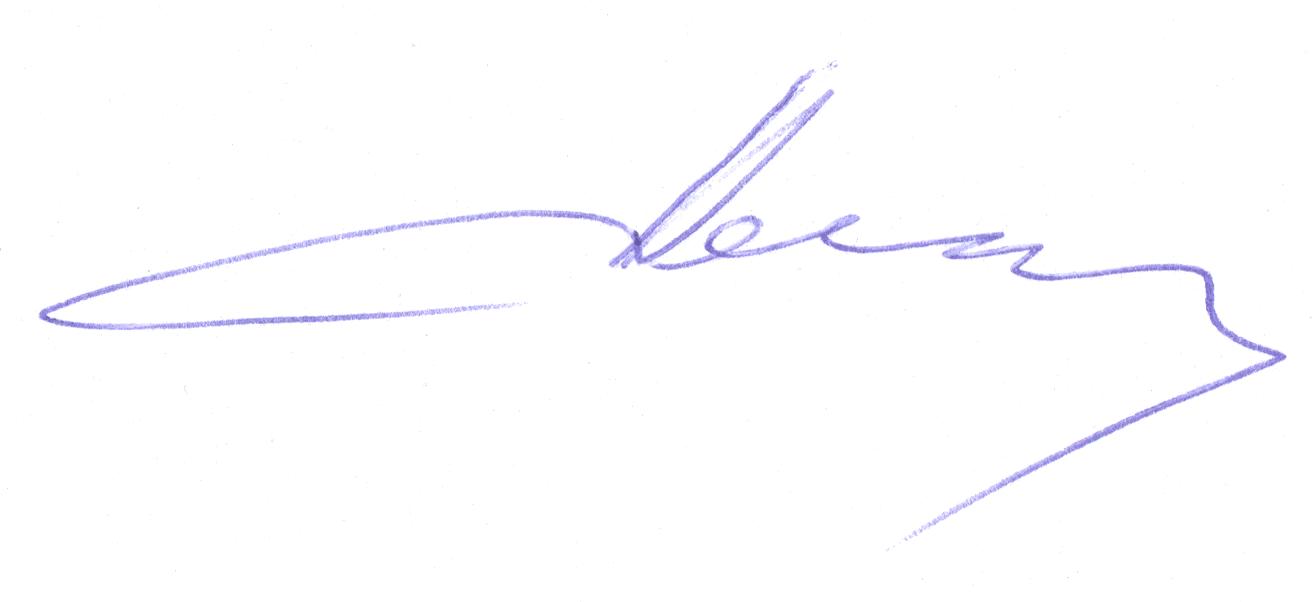 Е.Г. Неклюдов